07.07.2020  № 1149О признании утратившими силу некоторых постановлений администрации города Чебоксары В соответствии с Уставом муниципального образования города Чебоксары – столицы Чувашской Республики, принятым решением Чебоксарского городского Собрания депутатов Чувашской Республики от 30.11.2005 № 40, а также в целях приведения правовых актов органов местного самоуправления города Чебоксары в соответствие с действующим законодательством администрация города Чебоксары п о с т а н о в л я е т:1. Признать утратившими силу следующие постановления администрации города Чебоксары:от 24.03.2016 № 633 «Об утверждении правил предоставления субсидий на закупку техники для жилищно-коммунального хозяйства, работающей на газомоторном топливе, организациям, осуществляющим деятельность на территории города Чебоксары»;  от 09.06.2016 № 1550 «О внесении изменений в постановление администрации города Чебоксары от 24.03.2016 № 633»;от 11.05.2017 № 1167 «О внесении изменений в постановление администрации города Чебоксары от 24.03.2016 № 633»;от 26.11.2018 № 2294 «О внесении изменений в постановление администрации города Чебоксары от 24.03.2016 № 633».2. Управлению информации, общественных связей и молодежной политики администрации города Чебоксары опубликовать настоящее постановление в средствах массовой информации.3. Настоящее постановление вступает в силу со дня его официального опубликования.4. Контроль за исполнением настоящего постановления возложить на заместителя главы администрации города Чебоксары по вопросам ЖКХ – начальника управления ЖКХ, энергетики, транспорта и связи В.И. Филиппова.Глава администрации города Чебоксары	А.О. ЛадыковЧăваш РеспубликиШупашкар хулаАдминистрацийěЙЫШĂНУ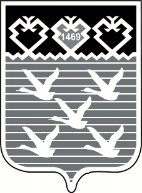 Чувашская РеспубликаАдминистрациягорода ЧебоксарыПОСТАНОВЛЕНИЕ